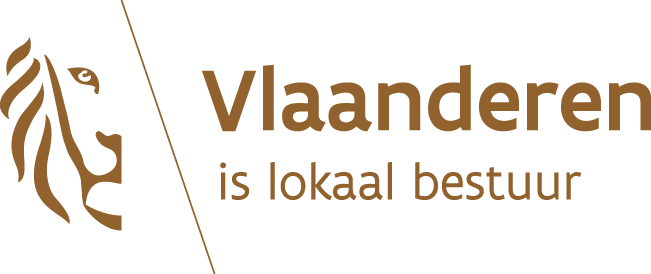 PROVINCIERAADSverkiezingen van 14 oktober 2018Voordracht van één kandidaat-gedeputeerde in de gevallen, vermeld in artikel 50, §1, eerste lid, van het Provinciedecreet van 9 december 2005 - PROV 5provincie: 	Waarvoor dient deze akte? Als er een nieuwe gedeputeerde moet worden benoemd en er geen opvolger is aangewezen, kunnen de provincieraadsleden met deze akte een kandidaat voordragen. Dat is het geval als de kandidaat- gedeputeerde het mandaat niet aanvaardt, als het mandaat van de gedeputeerde vervallen wordt verklaard, of als de gedeputeerde als verhinderd wordt beschouwd, afgezet wordt, geschorst wordt, ontslag neemt of overlijdt.De verkiezing van de gedeputeerde moet plaatsvinden binnen twee maanden na het openvallen van het schepenmandaat.Opgelet! Een persoon kan maar één akte van voordracht ondertekenen per mandaat van gedeputeerde (artikel 50, §1, eerste lid, van het Provinciedecreet van 9 december 2005).Wanneer is een akte ontvankelijk?Een akte van voordracht is pas ontvankelijk als ze is ondertekend door meer dan de helft van de provincieraadsleden én door een meerderheid van de personen die zijn verkozen op dezelfde lijst als de voorgedragen kandidaat. Als de lijst van een kandidaat-gedeputeerde maar twee verkozenen telt, is het voldoende dat een van hen de voordracht ondertekent.Aan welke voorwaarden moeten de kandidaat-gedeputeerde en de kandidaat-opvolger(s) voldoen?De voorgedragen kandidaten moeten voldoen aan de verkiesbaarheidsvoorwaarden als vermeld in het Lokaal en Provinciaal Kiesdecreet van 8 juli 2011, onder meer in een gemeente van de provincie wonen en Belg of onderdaan van een andere lidstaat van de Europese Unie zijn.Wat voegt u bij deze akte?Elke voorgedragen kandidaat moet een uittreksel uit het bevolkings- of vreemdelingenregister bezorgen, samen met een uittreksel uit het strafregister, model 1.Elke voorgedragen kandidaat-opvolger moet ook een uittreksel uit het bevolkings- of vreemdelingenregister bij de akte voegen.Let op: de kandidaat-opvolger moet opnieuw een uittreksel uit het bevolkings- of vreemdelingenregister bezorgen, samen met een uittreksel uit het strafregister, model 1, op het ogenblik dat hij het mandaat ook effectief opneemt.Aan wie bezorgt u deze akte?U bezorgt deze gedagtekende akte aan de provinciegriffier.1	Vul de gegevens in van de kandidaat-gedeputeerde die wordt vervangen.voornamen zoals op het identiteitsbewijs: 	achternaam zoals op het identiteitsbewijs: 	adres: 	geboortedatum: 	geslacht: 	nationaliteit: 	lijst waarop de kandidaat is verkozen: naam: 	nummer: 	einddatum van het mandaat :……………………………………………………...reden van de vervanging: ………………………………………………………………………………… …………………………………………………………………………………dag l__l__l   maand l__l__l   jaar l__l__l__l__lhandtekening van de kandidaat: ………………………………..2	Vul de gegevens in van de kandidaat-gedeputeerde die wordt voorgedragen.voornamen zoals op het identiteitsbewijs: 	achternaam zoals op het identiteitsbewijs: 	adres: 	geboortedatum: 	geslacht: 	nationaliteit: 	lijst waarop de kandidaat is verkozen: naam: 	nummer: 	handtekening van de kandidaat: ………………………………..3	Neemt de kandidaat-gedeputeerde de rang in van de gedeputeerde die wordt vervangen, met toepassing van artikel 50, §1, derde lid, van het Provinciedecreet van 9 december 2005?	ja	nee4	Vul de eventuele einddatum van het mandaat in.De akte van voordracht kan ook de einddatum van het mandaat van een kandidaat-gedeputeerde vermelden. U vult de einddatum van het mandaat alleen in als op het ogenblik dat deze akte van voordracht wordt ingediend, wordt beslist dat het mandaat vervroegd beëindigd zal worden. Als u de einddatum van het mandaat invult, is de kandidaat van wie de gegevens in vraag 2 zijn ingevuld, van rechtswege ontslagnemend op de ingevulde einddatum.dag l__l__l   maand l__l__l   jaar l__l__l__l__l5	Vul de gegevens in van de eventuele opvolger. Als er een opvolger is voorgedragen, vult u hier zijn gegevens in. Door zijn handtekening te zetten, verklaart de kandidaat-opvolger dat hij akkoord gaat met zijn voordracht als kandidaat-gedeputeerde.Als er een opvolger wordt vermeld, wordt die opvolger van rechtswege voorgedragen op de einddatum van het mandaat van de gedeputeerde. De voorgedragen kandidaat-opvolger moet ononderbroken blijven voldoen aan de verkiesbaarheidsvoorwaarden.voornamen zoals op het identiteitsbewijs: 	achternaam zoals op het identiteitsbewijs: 	adres: 	geboortedatum: 	geslacht: 	nationaliteit: 	lijst waarop de kandidaat-opvolger is verkozen: naam: 	nummer: 	handtekening van kandidaat-opvolger 1: ………………………………..6	Vul de eventuele einddatum van het mandaat van kandidaat-opvolger 1 in.U vult de einddatum van het mandaat alleen in als op het ogenblik dat deze akte van voordracht wordt ingediend, wordt beslist dat het mandaat van de eerste opvolger vervroegd beëindigd zal worden. Als u de einddatum van het mandaat invult, is de kandidaat van wie de gegevens in vraag 5 zijn ingevuld, van rechtswege ontslagnemend op de ingevulde einddatum.dag l__l__l   maand l__l__l   jaar l__l__l__l__l7	Vul de gegevens in van de eventuele tweede opvolger. Als er een tweede opvolger is voorgedragen, vult u hier zijn gegevens in. Door zijn handtekening te zetten, verklaart de kandidaat-opvolger dat hij akkoord gaat met zijn voordracht als kandidaat-gedeputeerde.Als er een tweede opvolger wordt vermeld, wordt die opvolger van rechtswege voorgedragen op de einddatum van het mandaat van de eerste opvolger (gedeputeerde). De voorgedragen kandidaat-opvolger moet ononderbroken blijven voldoen aan de verkiesbaarheidsvoorwaarden.voornamen zoals op het identiteitsbewijs: 	achternaam zoals op het identiteitsbewijs: 	adres: 	geboortedatum: 	geslacht: 	nationaliteit: 	lijst waarop de kandidaat-opvolger is verkozen: naam: 	nummer: 	handtekening van kandidaat-opvolger 2: ………………………………..8	Vul de eventuele einddatum van de kandidaat-opvolger 2 in.U vult de einddatum van het mandaat alleen in als op het ogenblik dat deze akte van voordracht wordt ingediend, wordt beslist dat het mandaat van de tweede opvolger vervroegd beëindigd zal worden. Als u de einddatum van het mandaat invult, is de kandidaat van wie de gegevens in vraag 5 zijn ingevuld, van rechtswege ontslagnemend op de ingevulde einddatum.dag l__l__l   maand l__l__l   jaar l__l__l__l__lAls er meer dan twee kandidaat-opvolgers zijn, kopieert en plakt u vraag 7 en 8 zoveel keer als er nog bijkomende opvolgers zijn. U hoeft de vragen niet opnieuw te nummeren. Verklaring van ontvangst door de provinciegriffierIk verklaar dat ik deze akte, samen met de bijlagen, goed heb ontvangen.datum:dag l__l__l   maand l__l__l   jaar l__l__l__l__lhandtekening van de provinciegriffier:…………………………………………..Bijlage 1 bij de voordrachtsakte van een kandidaat-gedeputeerde in de gevallen, vermeld in artikel 50, §1, eerste lid, van het Provinciedecreet van 9 december 2005Vul de gegevens in van alle provincieraadsleden.Groepeer de gegevens per lijst.Bijlage 2 bij de voordrachtsakte van een kandidaat-gedeputeerde in de gevallen, vermeld in artikel 50, §1, eerste lid, van het Provinciedecreet van 9 december 20051. Vul de gegevens in van de provincieraadsleden die de voordracht van de kandidaat-gedeputeerde, en in voorkomend geval van de kandidaat-opvolger of -opvolgers, ondersteunen, en die verkozen zijn op dezelfde lijst als de voorgedragen kandidaat-gedeputeerde.2. Vul de gegevens in van de provincieraadsleden die de voordracht van de kandidaat-gedeputeerde, en in voorkomend geval van de kandidaat-opvolger of -opvolgers, ondersteunen, en die verkozen zijn op een andere lijst dan de voorgedragen kandidaat- gedeputeerdeGroepeer de gegevens per lijst.Gegevens van de te vervangen gedeputeerdeGegevens van de voorgedragen gedeputeerdevoornamen en achternaam van de provincieraadsledenlijstnaamgeboortedatum
(dd.mm.jjjj)geslacht
(m/v)voornamen en achternaam van de provincieraadsledenlijstnaamgeboortedatum
(dd.mm.jjjj)geslacht
(m/v)voornamen en achternaam van de provincieraadsledenlijstnaamgeboortedatum
(dd.mm.jjjj)geslacht
(m/v)lijstnaamvoornamen en achternaam van de provincieraadsleden die verkozen zijn op dezelfde lijst als de kandidaat-gedeputeerdehandtekeninglijstnaamvoornamen en achternaam van de provincieraadsleden die verkozen zijn op dezelfde lijst als de kandidaat-gedeputeerdehandtekeninglijstnaamvoornamen en achternaam van de provincieraadsleden die verkozen zijn op dezelfde lijst als de kandidaat-gedeputeerdehandtekeninglijstnaamvoornamen en achternaam van de provincieraadsleden die verkozen zijn op een andere lijst dan de kandidaat-gedeputeerdehandtekeninglijstnaamvoornamen en achternaam van de provincieraadsleden die verkozen zijn op een andere lijst dan de kandidaat-gedeputeerdehandtekening